РЕСПУБЛИКА  								ГIАЛГIАЙИНГУШЕТИЯ									МОХКМИНИСТЕРСТВО ОБРАЗОВАНИЯ РЕСПУБЛИКИ ИНГУШЕТИЯГосударственное бюджетное общеобразовательное  учреждение  «Средняя общеобразовательная  школа №5 г.Сунжа»Приказ № __21__  от  20 апреля 2018 г«Об утверждении учетной политики для целей бюджетного учета»Во исполнение Закона от 6 декабря 2011 г. № 402-ФЗ и приказа Минфина России от 1 декабря 2010 г. № 157нПРИКАЗЫВАЮ:1. Утвердить учетную политику для целей бюджетного учета согласно приложению и ввести  ее в действие с 20 апреля 2018 года.2. Утвердить Положение о внутреннем финансовом контроле ГБОУ «СОШ №5 г. Сунжа.3. Довести до бухгалтерии  учреждения соответствующие документы, необходимые для обеспечения реализации учетной политики в учреждении и организации  бюджетного учета, документооборота, санкционирования расходов учреждения.4. Контроль за исполнением приказа возложить на главного бухгалтера  Р.Х.Опиеву.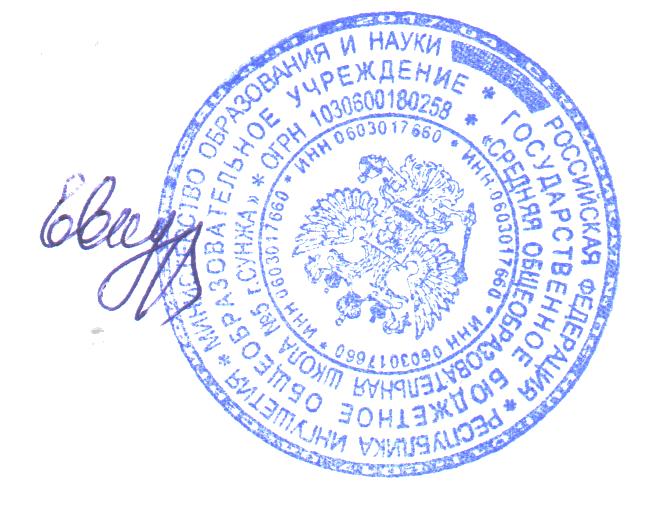 Директор					   З.И. Евкурова